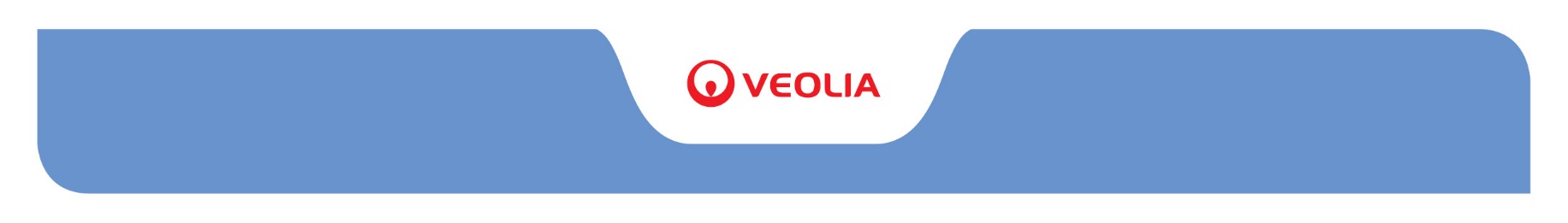 KONKURS NA PRACĘ INŻYNIERSKĄ/DYPLOMOWĄ DLA STUDENTÓW POLITECHNIKI POZNAŃSKIEJ organizowany przezPolitechnikę Poznańską i Veolię Energię Polska S.A.Imię i Nazwisko uczestnika konkursu:Tryb studiów, wydział, rok:Data zgłoszenia do konkursu:e-mail, telefon kontaktowy:Adres do korespondencji:Tytuł pracy konkursowej:Rekomendacja Promotora pracy/ Imię, nazwisko i podpis PromotoraOświadczenie:Oświadczam, że na podstawie art. 6 ust. 1 lit.a)Rozporządzenia Parlamentu Europejskiego i Rady ( UE )2016/679 z dnia 27 kwietnia 2016 r. w sprawie ochrony osób fizycznych w związku z przetwarzaniem danych osobowych i w sprawie swobodnego przepływu takich danych oraz uchylenia dyrektywy 95/46/we (dalej RODO) wyrażam zgodę na przetwarzanie moich danych osobowych dla celów Konkursu organizowanego przez Politechnikę Poznańską i Veolię Energię Polska SA oraz na prowadzenie dokumentacji foto/video Konkursu i wykorzystanie mojego wizerunku w materiałach informacyjnych i promocyjnych Konkursu. Oświadczam ponadto, iż zostałem poinformowany przez Politechnikę Poznańską oraz Veolię Energię Polska SA w sprawie wycofania w/w zgody w dowolnym momencie oraz otrzymałem informacje w zakresie przewidzianym w art.13 RODO.Oświadczam, że zapoznałam/łem się z treścią Regulaminu i akceptuję jego postanowienia. Podpis: